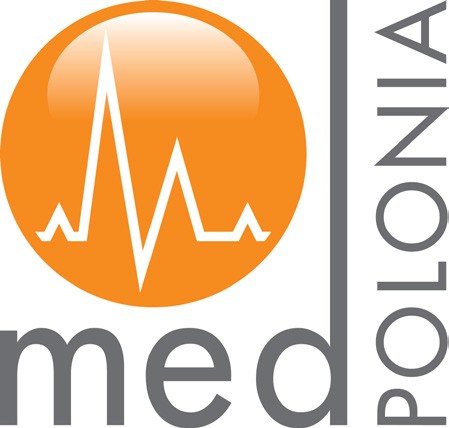 Aktualnie prowadzimy rekrutację na stanowisko:Pielęgniarka Przychodninr. ref. PP/AWPoszukujemy osoby, która:
posiada pielęgniarskie oraz aktualne Prawo Wykonywania Zawodu;ma doświadczenie w pracy w Przychodni Lekarskiej (mile widziane);ukończyła kurs szczepień ochronnych, spirometrii  kurs EKG, kurs ochronę zdrowia pracujących  (mile widziane);potrafi obsługiwać komputer;posiada wysokie kompetencje komunikacyjne, umie pracować w zespole;jest zaangażowana w powierzone obowiązki, proaktywna i empatyczna.Oferujemy:
wymiar czasu pracy dopasowany do Kandydata/ki;dobre i stabilne warunki pracy w doświadczonym zespole pracowników;narzędzia niezbędne do wykonywania zadań, szkolenia kierunkowe;pracę w firmie o kulturze organizacyjnej nastawionej na jakość i satysfakcję Pacjenta.Jeżeli zainteresowała Cię nasza oferta prosimy o przesłanie CV na adres: rekrutacja@medpolonia.com.plJednocześnie informujemy, że skontaktujemy się z wybranymi Kandydatami.
Prosimy o dopisanie następującej klauzuli: Zgodnie z art.6 ust.1 lit. a Rozporządzenia Parlamentu Europejskiego i Rady (UE) 2016/679 z dnia 27 kwietnia 2016 r. 
w sprawie ochrony osób fizycznych 
w związku z przetwarzaniem danych osobowych i w sprawie swobodnego przepływu takich danych oraz uchylenia dyrektywy 95/46/WE wyrażam zgodę 
na przetwarzanie moich danych osobowych dla potrzeb aktualnej 
i przyszłych rekrutacji.”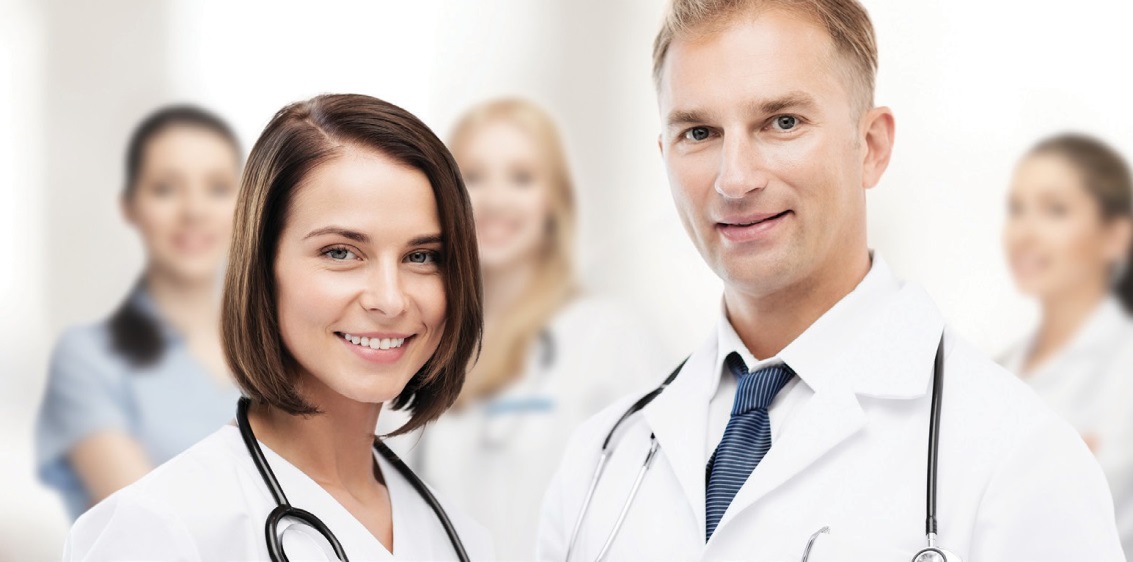 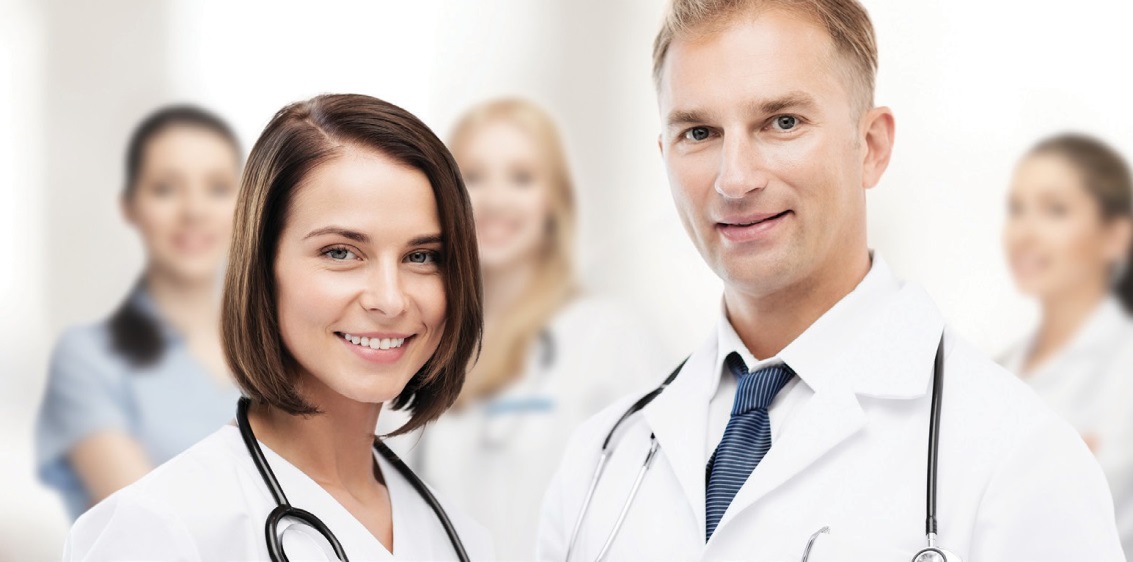 